K А Р А Р                                                                                   Р Е Ш Е Н И ЕО состоянии пожарной безопасности на территории сельского поселения Богдановский сельсовет муниципального района Миякинский район Республики Башкортостан       Заслушав и обсудив информацию об обстановке с пожарами за 5 месяцев 2018 года и по состоянию на 14 мая 2018 года на территории сельского поселения Богдановский сельсовет  Совет сельского поселения Богдановский сельсовет р е ш и л: Принять к сведению информацию Отдела надзорной деятельности по Миякинскому району РБ управления надзорной деятельности и профилактической работы;Усилить работу по проверке жилого сектора, особое внимание уделять местам проживания многодетных семей, неблагополучных граждан, одиноких престарелых, инвалидов;Взять на учет жилые дома одиноких и престарелых людей, лиц ведущих асоциальный образ жизни. По возможности оказать им помощь в устранении выявленных нарушений в области пожарной безопасности, а также помощь квалифицированными специалистами при ремонте печного отопления и замене электрических сетей;Организовать во взаимодействии с сотрудниками государственной противопожарной службы, участковыми инспекторами и членами добровольных пожарных дружин подворные обходы в населенных пунктах с обязательным противопожарным инструктажем, обращая при этом особое внимание на неблагополучные семьи, лиц, ведущих нетрезвый образ жизниОбеспечить круглогодичные подъезды к искусственным и естественным водоисточникам;          6. Активизировать работу по профилактике пожарной безопасности среди населения сельского поселения.Глава сельского поселения                                                            З.Ф.Амировас.Богданово14.05.2018 г №133Башkортостан РеспубликаhыМиeкe районы муниципаль районыныn Боfzан ауыл советы ауыл билeмehе Советы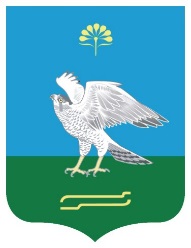 Совет сельского поселения Богдановский сельсовет муниципального района Миякинский район Республики Башкортостан